GEFAHRSTOFF / PRODUKTBEZEICHNUNGProduktname:	Ariel Professional S3 Fleckentferner mit FarbschutzSicherheitsdatenblatt: Firma: Artikelnummer: Sachnummer:07.08.2018Procter & Gamble GmbH PA00184160GEFAHREN FÜR MENSCH UND UMWELT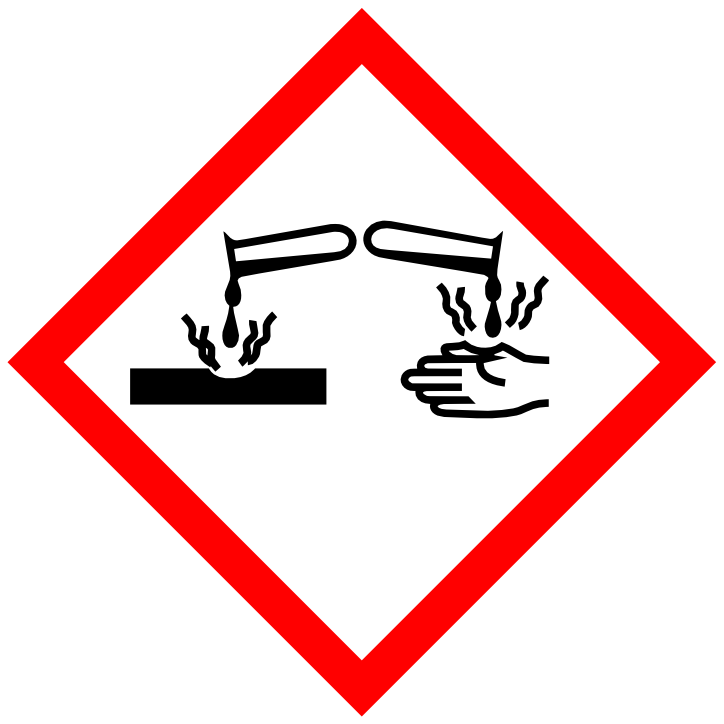 SCHUTZMAßNAHMEN, VERHALTENSREGELN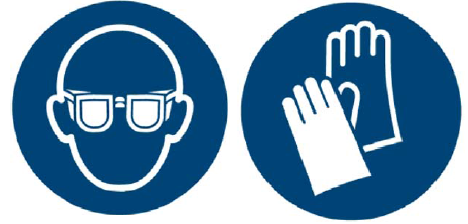 VERHALTEN IM GEFAHRENFALLERSTE HILFE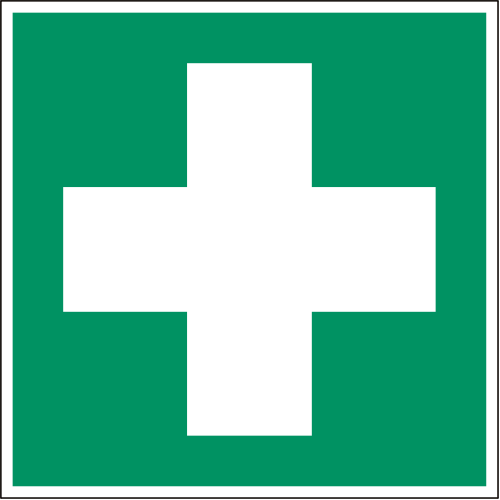 SACHGERECHTE ENTSORGUNGProdukt:	Gemäß den lokalen Verordnungen entsorgen.Ungereinigte Verpackungen:	Nicht kontaminierte Verpackungen können einem Recycling zugeführt werden.Kontaminierte Verpackungen sind wie der Stoff zu entsorgen.Datum:	Unterschrift:Editierbar auf: www.sdbpool.de	Ausgabe: 05.05.2020